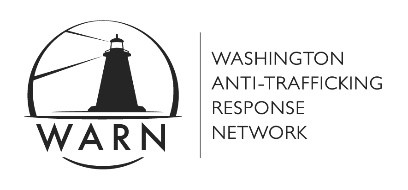 WARN Referral Form*Once this form is filled out completely, please email this form to warnreferrals.irc@rescue.org  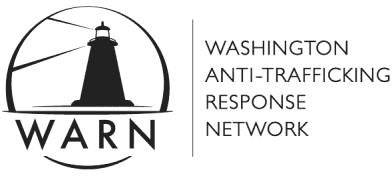 CONSENT TO DISCLOSURE – REQUEST FOR INFORMATIONI, 	, authorize for information regarding my case with the Washington Anti-trafficking Response Network (WARN) be disclosed to 		.Purpose or need for disclosure:	To assist in making appropriate referrals for services and appointments.	To provide information to be used in the development of the client’s service plan.	To provide information relevant to client’s potential immigration application.	Other (Specify): ________________________________________________________.I understand that my records are protected by laws governing confidentiality and cannot be disclosed without my written consent, unless stated otherwise by law. I also understand that I may revoke this consent at any time except to the extent that action has been taken in reliance on it. I understand that this consent expires automatically as follows:	Three (3) years from the date signed.	Other (Specify): 	The above document has been translated for me into my native language and I fully understand its content.Client’s Signature: 	Date: 	Case Number: 	Signature of Parent, Guardian, or Authorized Representative (when required):	Date: 	Witness: 	Date: 	To be completed by WARNOVC ECM OVC COMP OCVAOVC MinorsClient ID:WARN Advocate:REFERRALREFERRALREFERRALDate of referral: Date of referral: Date of referral: Referral Agency: Type of Agency: If Other (please specify): Referral Agency: Type of Agency: If Other (please specify): Referrer(s) Name(s): Referrer Phone or Email: Legal Providers: Do you or your organization currently legally represent client? YesNoLegal Providers: Do you or your organization currently legally represent client? YesNoLegal Providers: Do you or your organization currently legally represent client? YesNoHas client applied or been assisted in applying for HHS/OTIP Certification Letter? YesNoHas client applied or been assisted in applying for HHS/OTIP Certification Letter? YesNoHas client applied or been assisted in applying for HHS/OTIP Certification Letter? YesNoCLIENT INFORMATIONCLIENT INFORMATIONCLIENT INFORMATIONFirst Name: First Name: Last Name: Gender Identity:  Other:Gender Identity:  Other:Does client use pronouns? YesNoPronouns: Date of birth:  Client under 18 years-old: Yes NoDate of birth:  Client under 18 years-old: Yes NoIf client is a foreign national/immigrant, what is the current immigration status:  Preferred language(s): English Level:            Notes/Comments: Preferred language(s): English Level:            Notes/Comments: Country of citizenship: Race: Ethnicity: Safe telephone number(s): Best days and times to call: Notes/Comments: Safe telephone number(s): Best days and times to call: Notes/Comments: Safe to leave a voicemail? Yes NoSafe to send a text? Yes NoAlternate/emergency contact name: Relationship to client: Phone number: Alternate/emergency contact name: Relationship to client: Phone number: Alternate/emergency contact name: Relationship to client: Phone number: Current living situation: Additional comments:Number of adults in household: Number of minors in household: Number of adults in household: Number of minors in household: HUMAN TRAFFICKINGHUMAN TRAFFICKINGOfficial determination of trafficking known? (This includes HHS certification, or certification by law enforcement or a judge) Yes NoDate of determination (if applicable):Type of trafficking: Sex Labor Both Type of Work: If there is more than one type of work, please include them here:Setting: If there is more than one setting, please include them here:Type of Work: If there is more than one type of work, please include them here:Setting: If there is more than one setting, please include them here:Current threats/fears/safety concerns: Is law enforcement involved? (Note: Not required for WARN enrollment) Yes NoIf yes, please indicate which agency: Immigration Status: Pending applications: If other: If pending, date:If approved, date: Immigration Status: Pending applications: If other: If pending, date:If approved, date: Please choose at least one of the following options.Law enforcement has indicated that the client meets the definition of a victim of a severe form of trafficking as described by the TVPA. Law enforcement is willing to provide law enforcement endorsement and/or request Continued Presence.*Date determination made: Law enforcement has indicated that, upon initial review of this case, the client appears to meet the definition of a victim of a severe form of trafficking as described by the TVPA. Additional interviews may be required to obtain formal law enforcement endorsement.	*Date determination made: Legal provider has determined that this client meets the definition of a victim of a severe form of trafficking as described by the TVPA.*Date determination made: 	WARN staff has determined that this client meets the definition of a victim of a severe form of trafficking as described by the TVPA. *Date determination made:  Screening in process. Note: Determination encouraged to be made within 90 days of first intake date.Please choose at least one of the following options.Law enforcement has indicated that the client meets the definition of a victim of a severe form of trafficking as described by the TVPA. Law enforcement is willing to provide law enforcement endorsement and/or request Continued Presence.*Date determination made: Law enforcement has indicated that, upon initial review of this case, the client appears to meet the definition of a victim of a severe form of trafficking as described by the TVPA. Additional interviews may be required to obtain formal law enforcement endorsement.	*Date determination made: Legal provider has determined that this client meets the definition of a victim of a severe form of trafficking as described by the TVPA.*Date determination made: 	WARN staff has determined that this client meets the definition of a victim of a severe form of trafficking as described by the TVPA. *Date determination made:  Screening in process. Note: Determination encouraged to be made within 90 days of first intake date.	Referral Request 	Referral Request Priority/current needs for client:Other agencies/service providers supporting the client: Additional comments for WARN: Additional comments for WARN: Referring staff name: Referring staff signature: Date: 